 Поступление доходов по страховым взносам на обязательное социальное страхование в январе-декабре 2018 года            млн. руб. 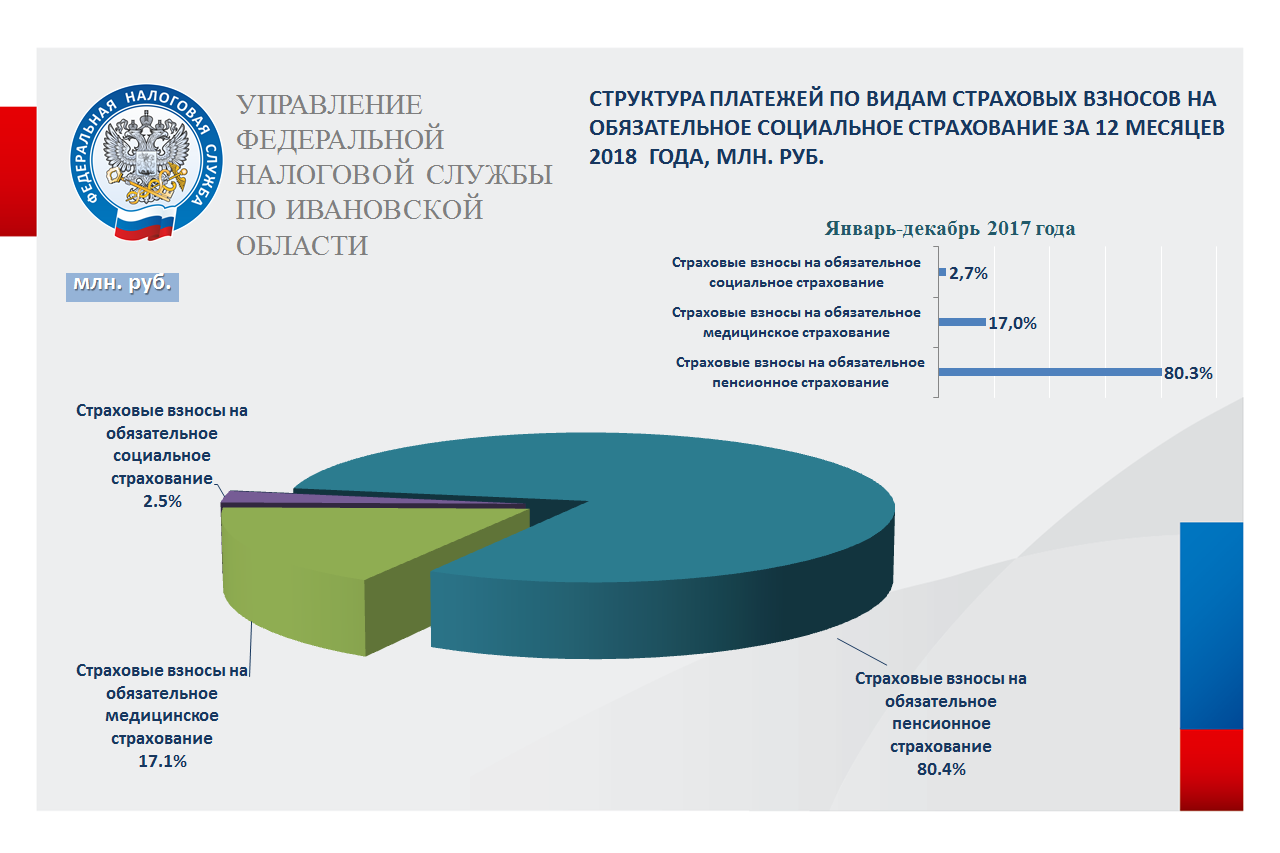 ПериодВсего поступило налогов и платежей, млн. руб.*В том числеВ том числеВ том числеВ том числеВ том числеВ том числеПериодВсего поступило налогов и платежей, млн. руб.*Страховые взносы на обязательное пенсионное страхование, зачисляемые в ПФР Доля в общем поступ-ленииСтраховые взносы на обязательное медицинское страхование населения, зачисляемые в бюджет ФФОМС Доля в общем поступ-ленииСтраховые взносы на обязатель-ное социальное страхование  Доля в общем поступ-ленииЯнварь-декабрь 201817828,814331,080,43051,217,1446,72,5Январь-декабрь 201716506,413248,280,32808,617,0449,62,7в %  к 2017 г.108,0108,2-108,6-99,3-